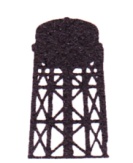 Orange-Alamance Water System, Inc.                                 POST OFFICE BOX 187          MEBANE, NORTH CAROLINA 27302          TELEPHONE: (919) 563-6212AUTHORIZATION AGREEMENT FOR CREDIT AND DEBIT CARDSI (we) hereby authorize ORANGE-ALAMANCE WATER SYSTEM, INC., hereinafter called Company, to initiate payments by use of my (our) credit or debit card for payment of debits.Name on CardCard Number							Expiration DateType of Card:              Visa                  Master Card          	Credit or debit card payments will be done on the 15th of the month, unless on a weekend, then they will be done on the Friday prior to the 15th.  A copy of the receipts of the credit/debit card payment will be mailed each month if requested.						____ Yes, I would like a copy						____ No, I would not like a copyThis authority is to remain in full force and effect until the Company has received written notification from me (or either of us) of its termination in such time and in such manner as to afford the Company a reasonable opportunity to act on it.  It will be your responsibility to notify us about any change in the expiration date.Name (printed)	Spouse’s NameSignature	Date	Signature	DateAccount #	______________________	Location # ______________________Account #	______________________	Location # ______________________**Please provide us with a number where you may be reached: __________________________